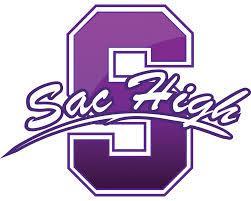 Sacramento High School Service to OthersSchool Site Council MeetingMay 8, 2017Room W94:00 – 5:30pmAGENDAAgenda Item							Presenter	Action		TimeCall to Order/Roll Call					F. Lawrence	Information	4:00Approve the Agenda and March meeting minutes	F. Lawrence	Action		4:05Public Comment								Information	4:10Special Education update					S. Wheatley	Information	4:20Draft 2017-2018 School Site Plan 			J. Scheible 	Information	4:50Requests for Future Agenda Items					Information	5:20Adjourn							F. Lawrence	Action		5:30	NEXT MEETING: Monday, June 5, 20174 p.m., Room W9Topic: Finalizing the 2017-2018 School Site Plan